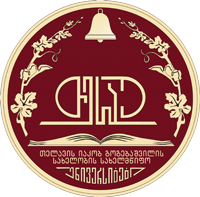 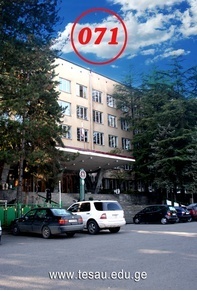 ქ. თელავი, ქართული უნივერსიტეტის ქუჩა №1, ტელ.: 0350 27  2401, ელ. ფოსტა:info@tesau.edu.geსაგანმანათლებლო პროფესიული პროგრამების კ ა ტ ა ლ ო გ ი2016-2017საგანმანათლებლო  პროფესიულ  პროგრამათა ჩამონათვალიტანსაცმლის მხატვრული კონსტრუირების სპეციალისტი IV საფეხურიმეტყევე (ტყის მჭრელი, ტაქსატორი) III საფეხურიმეტყევე (ტყის მჭრელი, ტაქსატორი) IV საფეხურიმეტყევე (ტყის მჭრელი, ტაქსატორი)  V საფეხურიმეღვინე - მევენახე  III საფეხურიინფორმაციული ტექნოლოგი III საფეხურიკბილის ტექნიკოსი III საფეხურიკბილის ტექნიკოსი IV საფეხურიკბილის ტექნიკოსი V საფეხურიფარმაცევტის თანაშემწე  V საფეხურისაგანმანათლებლო  პროფესიულ მოდულურ პროგრამათა ჩამონათვალი1.დეკორატიულ გამოყენებითი ქსოვილების სპეციალისტი -  IV საფეხური 2.ბაგა-ბაღის აღმზრდელი პედაგოგი  - V საფეხური 3. თექის ოსტატი   -  III საფეხური გარდა ამისა, 2017 წლის საგაზაფხულო მიღება იწარმოებს შემდეგ პროფესიულ მოდულურ პროგრამაზე: 1.ბიბლიოთეკარი  - IV საფეხურიპროფესიული საგანმანათლებლო პროგრამების განხორციელების  სამართლებრივი  საფუძვლები   პროფესიული საგანმანათლებლო პროგრამა  ეფუძნება: ”პროფესიული განათლების შესახებ” საქართველოს კანონს (2010);            ეროვნულ საკვალიფიკაციო ჩარჩოს (დანართი 2 - პროფესიულ კვალიფიკაციათა ჩარჩო  და  დანართი 4 - მიმართულებების, დარგების/სპეციალობების, ქვედარგების/სპეცილობებისა და პროფესიულ     სპეციალიზაცათა ჩამონათვალი); შესაბამის პროფესიულ სტანდარტს.განათლებისა და მეცნიერების მინისტრის N121/ნ ბრძანებას ”პროფესიული საგანმანათლებლო პროგრამების კრედიტებით გაანგარიშების წესის” შესახებ;საქართველოს განათლებისა და მეცნიერების მინისტრის ბრძანებას # 68/ნ 2015 წლის 10 ივლისი;   ,,მუხლი 4 /1. პროფესიული საგანმანათლებლო პროგრამების კრედიტებით გაანგარიშების წესი პროფესიული საგანმანათლებლო პროგრამის ჩარჩოდოკუმენტის საფუძველზე შექმნილი პროფესიული საგანმანათლებლო პროგრამების შემთხვევაში.პროფესიული სტუდენტის სასწავლო საქმიანობა (დატვირთვა) პროფესიული სტუდენტის სასწავლო საქმიანობა (დატვირთვა)  მოიცავს:მეცადინეობებზე  დასწრებას/სამუშაო ჯგუფში მუშაობას.პრაქტიკულ  მეცადინეობას.დამოუკიდებელ  მეცადინეობას.სასწავლო და საწარმოო პრაქტიკას.გამოცდების (შუალედური და დასკვნითი) ჩაბარებას.საგანმანათლებლო პროგრამის სახელწოდება:ტანსაცმლის მხატვრული კონსტრუირების                                 სპეციალისტიპროგრამის განხორციელების ადგილი: იაკობ გოგებაშვილის სახელობის თელავის სახელმწიფო  უნივერიტეტის II კორპუსი, I სართული; ოთახი №15.    ტელ.: 0350 27-11-76;   E-mail: pdg@tesau.edu.geპროფესიული განათლების საფეხური:  IVმისანიჭებელი კვალიფიკაცია: ტანსაცმლის მხატვრული კონსტრუირების სპეციალისტის მეოთხე საფეხურის პროფესიული კვალიფიკაცია.სწავლის ხანგრძლივობა: 50 კვირაპროგრამაზე დაშვების წინაპირობა:  სრული ზოგადი განათლება 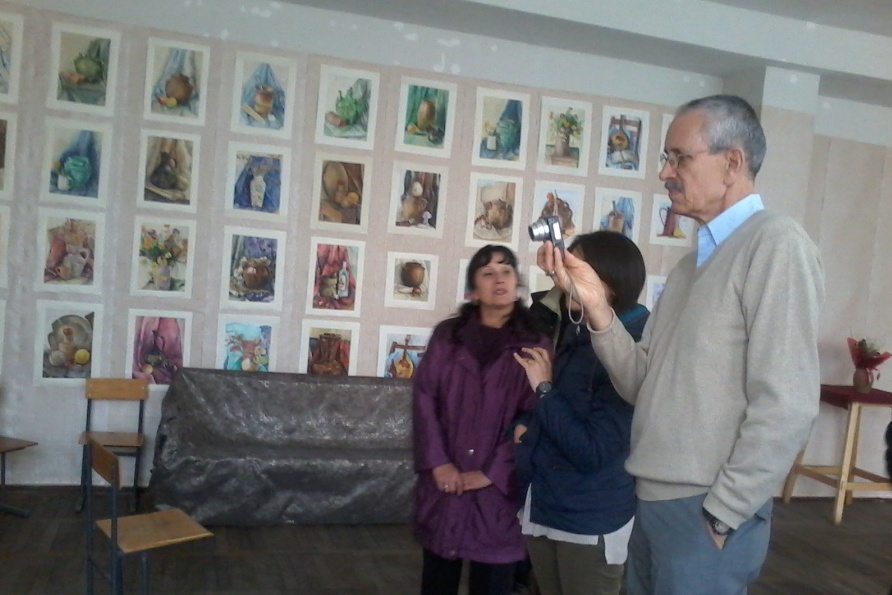 ასათვისებელი კრედიტების რაოდენობა: საგანმანათლებლო პროგრამა აგებულია პროფესიული განათლების კრედიტების სისტემისა და პროფესიული სტანდარტების შესაბამისად: 90 პროფესიული კრედიტი (54კრედიტი-1350სთ. სასწავლო საგნები, ხოლო 36 კრედიტი-900 სთ,  სასწავლო  და  საწარმოო პრაქტიკები). პრაქტიკისა და სასწავლო კომპონენტების პროცენტული თანაფარდობა თანხვედრაშია შესაბამის პროფესიულ სტანდარტთან. 60% ეთმობა სასწავლო კომპონენტს, ხოლო 40% ეთმობა სასწავლო და საწარმოო პრაქტიკებს. პროგრამა შედგება თეორიული და პრაქტიკული კურსებისაგან. 13 სასწავლო კურსიდან მთლიანად პრაქტიკულია ხასიათისაა 2,  ასევე, სასწავლო და საწარმოო პრაქტიკა, 11 სასწავლო საგანი კი მოიცავს როგორც თეორიულ, ასევე პრაქტიკულ მეცადინეობებს. სასწავლო გეგმით გათვალისწინებული  სასწავლო კურსები ისწავლება პარალელური სისტემით სასწავლო პრაქტიკასთან ერთად. გამონაკლისია საწარმოო პრაქტიკა, რომელსაც პროფესიული სტუდენტი გაივლის  სასწავლო კურსებისა და  სასწავლო პრაქტიკის გავლის შემდეგ.პროგრამის ხელმძღვანელი:  ასოც. პროფესორი დარეჯან გაგნიძე, ტელ.: 895194075;  საგანმანათლებლო პროგრამის მიზნები: მოამზადოს ტანსაცმლის მხატვრული კონსტრუირების სპეციალისტი, რომელსაც ექნება გამოყენებადი ცოდნა   დიზაინის დარგის სამ მომიჯნავე ასპექტში - ტანსაცმლის კონსტრუირების ტექნიკურ ასპექტში, მხატვრულ ასპექტსა და ქსოვილის დამუშავების ტექნოლოგიაში.სწავლის შედეგები: კურსდამთავრებულს შეუძლია: შეიმუშავოს სტრატეგია წამოჭრილი სპეციფიკური ამოცანის გადასაჭრელად და შეაფასოს მიღებული შედეგები.შეიმუშავოს კონკრეტული ამოცანის შესაბამისი ტანსაცმლის მხატვრული კონსტრუირების მრავალფეროვანი ნიმუშებისთვის კონსტრუქციული და ფერითი ექსკიზები.ადეკვატურად გამოიყენოს სპეციალური საინფორმაციო ტექნოლოგია. შემოქმედებითად გადაჭრას კონკრეტული ამოცანა და  შესაბამისი მასალითა და სათანადო ტექნოლოგიური პროცესების დაცვით შეასრულოს ტანსაცმლის მრავალფეროვანი ნიმუშები ექსკლუზიურად შექმნილი ქსოვილის, მოცულობითი ფორმების და ტანსაცმლის მხატვრული კონსტრუირების შესაძლებლობების გათვალისწინებით. ზედამხედველობა გაუწიოს შესაბამის დარგში მომუშავე დაბალი კვალიფიკაციის მქონე პირებს.დასაქმების სფერო: ტანსაცმლის მხატვრული კონსტრუირების კვალიფიკაციის მწონე სპეციალისტი შეიძლება დასაქმდეს: იმ მცირე და დიდ საწარმოებში, სადაც იქმნება აღნიშნული პროფილის მქონე პროფესიონალზე მოთხოვნა.პროგრამის დასრულების დამადასტურებებლი დოკუმენტი:  IV საფეხურის პროფესიული განათლების დამადასტურებელი დიპლომი საგანმანათლებლო პროგრამის სახელწოდება:მეტყევე (ტყის მჭრელი, ტაქსატორი)                                                      Forester  (Taxation Officer)010551პროგრამის განხორციელების ადგილი: იაკობ გოგებაშვილის სახელობის თელავის სახელმწიფო უნივერსიტეტის III კორპუსი, II სართული, დეკანატი–ოთახი №20.    ტელ.: 0350 23-36-70;   პროფესიული განათლების საფეხური: IIIმისანიჭებელი კვალიფიკაცია: მეტყევის  მესამე საფეხურის პროფესიული კვალიფიკაციასწავლის ხანგრძლივობა: 38 კვირა.პროგრამაზე დაშვების წინაპირობა: ზოგადი განათლების საბაზო საფეხურიასათვისებელი კრედიტების რაოდენობა: 50 პროფესიული კრედიტი, სულ:  1250 საათი,   სასწავლო კომპონენტი: 30 პროფესიული კრედიტი - 750 საათი, პრაქტიკის კომპონენტი: 20 კრედიტი- 500 საათი. პრაქტიკა შედგება ორი ნაწილისაგან: სასწავლო პრაქტიკა - 14 კრედიტი- 350 საათი,  საწარმოო პრაქტიკა - 6 კრედიტი - 150 საათი. პრაქტიკას დათმობილი აქვს საერთო კრედიტების 40%. პროგრამაში განთავსებული თეორიული სასწავლო კურსები ისწავლება პარალელური,  ხოლო სასწავლო და საწარმოო პრაქტიკები კურაციული რეჟიმით. პროგრამის ხელმძღვანელები:  ალექსანდრე აფციაური (მეტყევე), ტელ: 577 11 97 51;  მედეა კეკელია(მეტყევე), ტელ: 599 95 77 45;  მანანა კევლიშვილი, ტელ: 555 61 76 59საგანმანათლებლო პროგრამის მიზნები:   პროგრამის მიზანია, სტუდენტმა მიიღოს ზოგადი და პრაქტიკული ცოდნა შემდეგ საკითხებში: ტყის კოდექსი და სხვადასხვა სამართლებრივი აქტები, ტყეკაფზე ბუნებრივი განახლების მიმდინარეობის შეფასება და ხელშეწყობის ღონისძიებების გატარება, სამრეწველო ჯიშების დახასიათება და მერქნის ფიზიკურ-მექანიკური თვისებები, მრგვალი ხე-ტყის, მათი სორტიმენტების  და მზეზე მდგომი ხეების მოცულობის დადგენა. აგრეთვე, სტუდენტებმა შეისწავლონ  ტყის ჭრების წესები, ხელსაწყოების მუშაობის მექანიზმი და გამოყენება ჭრების დროს. გაეცნონ ტყეკაფის მეთოდებს და მოჭრილი ხეების გამოზიდვისათვის საჭირო მანქანა-იარაღებს და მექანიზმებს.სწავლის შედეგები: შეუძლია:  სამუშაო ობიექტის მომზადება ,   ხე-ტყის დამზადების დაწყებისათვის იქონიოს მზადყოფნაში ტყეკაფის გამოყოფისმასალები,  მისი ჯიშების ასორტიმენტის და სხვა ტაქსაციური მონაცემების გათვალისწინებით, ხეების ჯიშების და ხარისხების სათანადო მეთოდები, ინსტრუმენტები და იარაღები გარჩევა.სამუშაო იარაღების მომზადება სამუშაოს დასაწყებად,  სანიტარული ნორმების დაცვით მოამზადოს ობიექტი, იზრუნოს   მომუშავეთა შრომითი პირობების შექმნისათვის. ხეტყის განლაგება   ზედა საწყობში ასორტიმენტის მიხედვით,  ჭრის ადგილების  გაწმენდა ხეტყის ნარჩენებისაგან.   მომხმარებლის მოთხოვნით  დასამორი ხეტყის სორტიმენტებად დანაწევრება.    საჭიროების  შემთხვევაში ტყის სამუშაოების სატრანსპორტო მექანიზმების  გამოყენება.დასაქმების სფერო: დაცული ტერიტორიებისა და სატყეოს რეინჯერი, გამწვანების    ზონის სპეციალისტი.პროგრამის დასრულების დამადასტურებებლი დოკუმენტი:  III საფეხურის პროფესიული განათლების დამადასტურებელი დიპლომი. საგანმანათლებლო პროგრამის სახელწოდება:მეტყევე (ტყის მჭრელი, ტაქსატორი)                                                      Forester  (Taxation Officer)პროგრამის განხორციელების ადგილი: იაკობ გოგებაშვილის სახელობის თელავის სახელწიფო უნივერსიტეტის   III კორპუსი, II სართული პროფესიული განათლების საფეხური:  IVმისანიჭებელი კვალიფიკაცია: მეტყევის მეოთხე საფეხურის პროფესიული კვაფილიკაციასწავლის ხანგრძლივობა: 1 სასწავლო წელიპროგრამაზე დაშვების წინაპირობა: III საფეხურის პროფესიული დიპლომი ასათვისებელი კრედიტების რაოდენობა: 60 კრედიტი, სულ 1500 საათიპროგრამის ხელმძღვანელები:  ნიკოლოზ სულხანიშვილი, ასოცირებული პროფესორი ტელ: 27 33 51, მობ: 599156970, E-mail: nikoloz63@yahoo.com; მედეა კეკელია, სოფლის მეურნეობის მაგისტრი მეტყევე-ინჟინრის კვალიფიკაციით, მობ:  577 955781საგანმანათლებლო პროგრამის მიზნები: პროგრამის ძირითად მიზანს წარმოადგენს, სატყეო დარგის იმ ძირითადი მეთოდების და წესების შესწავლა სტუდენტებისთვის,რომლებსაც გამოიყენებენ ტყეში სამუშაოთა ორგანიზაციის დროს. საგანმანათლებლო პროგრამა სტუდენტებს შესაძლებლობას მისცემს შეიძინონ ცოდნა, რომელსაც გამოიყენებს პრაქტიკული მოშაობის მომენტში, გამოიმუშავონ შესაბამისი უნარჩვევები და მოახდინონ მათი დემონსტრირება სატყეო სფეროს მიმართულებებით;  სწავლის შედეგი: პროგრამის დასრულების შემდეგ სტუდენტს ექნება დენდროლოგიის, მეტყევეობის, სატყეო ტაქსაციის, ტყის კულტურების მეტყევე სპეციალისტის მეოთხე საფეხურისთვის შესაბამისი თეორიული საფუძვლების ცოდნა; გააცნობიერებს პრობლემების გადაჭრის ზოგად შესაძლებლობებს. ექნება მრავალფეროვან გარემოში სამუშაოს მიზანმიმართულად მართვის უნარი; შეეძლება სამუშაო ობიექტზე საქმიანობის დაგეგმვა, ორგანიზება და ადამიანური და სხვა რესურსების შეეძლება ტყის ფონდის და სხვა მიწებზე აღრიცხვითი სამუშაოების წარმოებისას წარმოქმნილი პრობლემის სიღრმისეული დანახვა და მის გადასაწყვეტად შესაბამისი მიდგომების შემუშავება; ტყის ფონდისა და სხვა მიწებზე არსებული ტყის აღრიცხვით მიღებული შედეგის ანალიზი და სათანადო დასკვნის გაკეთება. შეეძლება ტყის ფონდზე და სხვა მიწებზე არსებული ტყეების ტაქსაციური აღრიცხვის დროს მიღებული ინფორმაციის გადაცემა და ანგარიშის წარდგენა ყველა საჭირო ფორმატით; საკუთარი იდეებისა და საჭირო ინფორმაციის სტრუქტურირებულად და თანმიმდევრულად გადაცემას პეციალისტების, კოლეგებისა და დამკვეთისათვის. ექნება უნარი ისწავლოს პირადად მოძიებული ლიტერატურის მიხედვით; დაგეგმოს საკუთარი სწავლება და სწავლის შემდგომ საფეხურზე სწავლის გაგრძელება. შეეძლება კონსტრუქციული თანამშრომლობა და კეთილგანწყობა კოლეგებთან და სხვა პერსონალთან, სხვისი დახმარება და საქმისადმი პატიოსანი და ეთიკური მიდგომა; პასუხისმგებლობით მოეკიდება პროფესიული საქმიანობისათვის დამახასიათებელ ღირებულებებს და ცვალებად სიტუაციაში მოქმედებს მათშესაბამისად.დასაქმების სფერო: სატყეო უბნებზე და დაცულ ტერიტორიებში სპეციალისტებად. ექნებათ სწავლის გაგრძელიბის შესაძლებლობა პროფესიული განათლების მეხუთე საფეხურზე.პროგრამის დასრულების დამადასტურებებლი დოკუმენტი:  IV საფეხურის პროფესიული განათლების დამადასტურებელი  დიპლომი. საგანმანათლებლო პროგრამის სახელწოდება:მეტყევე (ტყის მჭრელი, ტაქსატორი)                                                      Forester  (Taxation Officer)პროგრამის განხორციელების ადგილი: იაკობ გოგებაშვილის სახელობის თელავის სახელმწიფო უნივერსიტეტის III კორპუსი, II სართული.დეკანატი–ოთახი №20.   ტელ.: 0350 23-36-70;   პროფესიული განათლების საფეხური:  Vმისანიჭებელი კვალიფიკაცია: მეტყევის მეხუთე საფეხურის პროფესიული კვალიფიკაციასწავლის ხანგრძლივობა: 1 სასწავლო წელიპროგრამაზე დაშვების წინაპირობა: IV საფეხურის პროფესიული დიპლომი ასათვისებელი კრედიტების რაოდენობა: 60 კრედიტი, სულ 1500 საათიპროგრამის ხელმძღვანელები:  ნიკოლოზ სულხანიშვილი, ასოცირებული პროფესორი ტელ: 27 33 51, მობ: 599156970, E-mail: nikoloz63@yahoo.com; მედეა კეკელია, სოფლის მეურნეობის მაგისტრი მეტყევე-ინჟინრის კვალიფიკაციით, მობ:  577 955781საგანმანათლებლო პროგრამის მიზნები: პროგრამის ძირითად მიზანს წარმოადგენს სატყეო დარგების ძირითადი თეორიული და პრაქტიკული მეთოდების შესწავლა, რომელთაც სტუდენტები გამოიყენებენ ტყეში მუშაობის პროცესში. კერძოდ ტყის მრავალფეროვნების დაცვა, ტყის აღრიცხვა შეფასება და დაგეგმარება, ტყის უკანონო ჭრებისაგან დაცვა.სწავლის შედეგი: საგანმანათლებლო პროგრამა საშუალებას მისცემს სტუდენტგებს მიღებული ცოდნის შედეგად მონაწილეობა მიიღოს ტყეკაფის ტექნოლოგიურ დამუშავებაში, ტყის აღრიცხვა-შეფასების ორგანიზაციაში,უზრუნველყოს ტყის დაცვა ნანძრებისაგან და ხელი შეუწყოს კორომების ზრდა-განვითარებას ტყიდან უწყვეტი სარგებლობის მიზნით. პროგრამის დასრულების შემდეგ სტუდენტს შესაბამისი დისციპლინების მეტყევე სპეციალისტის მეხუთე საფეხურისათვის შესაბამისი თეორიული საფუძვლების ცოდნა,  შეეძლება ტყის ფონდის და სხვა მიწებზე არღიცხვითი სამუშაოების წარმოებისას წარმოქმნილი პრობლემის სიღრმისეული                                                            დანახვა და მის გადასაწყვეტად შესაბამისი მიდგომების შემუშავება;                                                        კარგად განსაზღვრული პრობლემის ამოცნობა, მათი                                                        გადაჭრისათვის სათანადო მონაცემების იდენტიფიცირება და                                                        ანალიზი სტანდარტული მეთოდების გამოყენებით, ასევე                                                         დასაბუთებული დასკვნების გაკეთება. სამომავლოდ შეუძლია საკუთარი პროფესიული განვითარებისა და კარიერული წინსვლის დამოუკიდებლად დაგეგმვა.დასაქმების სფერო: სატყეო უბნებზე და დაცულ ტერიტორიებში სპეციალისტებად.ექნებათ სწავლის გაგრძელიბის შესაძლებლობა პროფესიული განათლების მეხუთე საფეხურზე.პროგრამის დასრულების დამადასტურებებლი დოკუმენტი:  V საფეხურის პროფესიული განათლების დამადასტურებელი  დიპლომი.საგანმანათლებლო პროგრამის სახელწოდება:მევენახე-მეღვინე010164პროგრამის განხორციელების ადგილი: იაკობ გოგებაშვილის სახელობის თელავის სახელმწიო უნივერსიტეტის  III კორპუსი, II სართული. დეკანატი–ოთახი №20.    ტელ.: 0350 23-36-70;   პროფესიული განათლების საფეხური:  IIIმისანიჭებელი კვალიფიკაცია: მევენახე-მეღვინის მესამე საფეხურის პროფესიული კვალიფიკაციასწავლის ხანგრძლივობა: 78 კვირა.პროგრამაზე დაშვების წინაპირობა: ზოგადი განათლების საბაზო საფეხური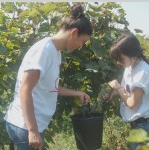 ასათვისებელი კრედიტების რაოდენობა: 87 პროფესიული კრედიტი (2175 საათი), აქედან  50  კრედიტი (1250 საათი) დათმობილი  აქვს სასწავლო კომპონენტს, ხოლო 37 კრედიტი (925 საათი) პრაქტიკას. პრაქტიკა შედგება ორი ნაწილისაგან: სასწავლო პრაქტიკა - 25 კრედიტი (625 საათი),  საწარმოო პრაქტიკა - 12 კრედიტი (300 საათი). პრაქტიკას დათმობილი აქვს საერთო კრედიტების 43%. პროგრამაში განთავსებული სასწავლო კურსები ისწავლება პარალელური და კურაციული რეჟიმით. პროგრამის ხელმძღვანელები:   შოთა მათიაშვილი, ტელ: 558 37 55 70;                                                       ნოდარ ჩხარტიშვილი, ტალ: 599 51 88 58;   მანანა კევლიშვილი, ტელ: 555 61 76 59საგანმანათლებლო პროგრამის მიზნები:  პროგრამის მიზანია, პროფესიულმა სტუდენტმა მიიღოს ცოდნა, რომელსაც ეფექტურად გამოიყენებს პრაქტიკული სამუშაოების  შესრულებისათვის. აგრეთვე მიიღოს საჭირო ცოდნა შემდეგ საკითხებში: ვენახის ნიადაგის შერჩევა და მოვლა, ვაზის კულტურის ბიოლოგია, აგროტექნოლოგია, ვაზის მავნებლები და ავადმყოფობები, მათ წინააღმდეგ ბრძოლის ღონისძიებები  და სელექცია. აგრეთვე მნიშვნელოვანია, პროფესიულმა სტუდენტმა შეისწავლოს მეღვინეობის ძირითადი საკითხები, ყურძნის ქიმიური შედგენილობა და მასზე მოქმედი ფაქტორები, მეღვინეობაში გამოყენებული მანქანა-იარაღები, დაიცვას უსაფრთხოების წესები ვენახში და საწარმოში.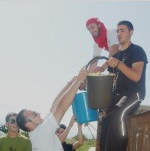 სწავლის შედეგები: შეუძლია: მევენახეობის და მეღვინეობის სფეროს სპეციფიკისათვის დამახასიათებელი უნარების ფართო სპექტრის გამოყენება, ვაზის კულტურის მოყვანასთან და ღვინის დამზადების საქმეში დავალებების შესასრულებლად სხვადასხვა მიდგომის შეფასება, სათანადო მეთოდების, ინსტრუმენტებისა და მასალების შერჩევა და მისადაგება; მევენახეობასა და მეღვინეობაში მანქანა-იარაღების სწორი გამოყენება და უსაფრთხობის დაცვა.დასაქმების სფერო: პროფესიული პროგრამის მევენახე-მეღვინეს კურსდამთავრებულებს შეუძლიათ დასაქმდნენ კერძო და სახელმქიფო აგრარული სფეროს დაწესებულებებში, ფერმერულ მეურნეობებში.პროგრამის დასრულების დამადასტურებებლი დოკუმენტი:  III საფეხურის პროფესიული განათლების დამადასტურებელი დიპლომი. საგანმანათლებლო პროგრამის სახელწოდება:ინფორმაციული ტექნოლოგი Information Technology.პროგრამის განხორციელების ადგილი: იაკობ გოგებაშვილის სახელობის თელავის სახელმწიფო უნივერსიტეტის I კორპუსი, IV სართული. ოთახი №23.  ტელ.: 0350 27-33-20;   პროფესიული განათლების საფეხური: IIIმისანიჭებელი კვალიფიკაცია: ინფორმაციული ტექნოლოგის III საფეხურის პროფესიული კვალიფიკაციასწავლის ხანგრძლივობა: 30 კვირა.პროგრამაზე დაშვების წინაპირობა: ზოგადი განათლების საბაზო საფეხური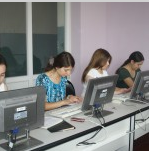 ასათვისებელი კრედიტების რაოდენობა: მესამე საფეხურის ინფორმაციული ტექნოლოგის პროფესიული პროგრამა მოიცავს 35 პროფესიულ კრედიტს (875 სთ). პროფესიული საგანმანათლებლო პროგრამით გათვალისწინებული საერთო დატვირთვა მოიცავს თეორიის და პრაქტიკის კომპონენტს. პრაქტიკის კომპონენტი არის საერთო დატვირთვის  60%, ხოლო თეორიული - 40%. სასწავლო საქმიანობა თეორიის კომპონენტის ფარგლებში, რომელსაც ეთმობა 14 კრედიტი (350 სთ), მოიცავს ლექციაზე დასწრებას/სამუშაო ჯგუფში მუშაობას, დამოუკიდებელ მეცადინეობასა და გამოცდების მომზადება-ჩაბარებას, ხოლო პრაქტიკის კომპონენტის ფარგლებში, რომელსაც ეთმობა 21 კრედიტი (525 სთ.) – პრაქტიკულ მეცადინეობასა და გამოცდის ჩაბარებას. პრაქტიკა თავის მხრივ იყოფა: სასწავლო და საწარმოო პრაქტიკად.პროგრამის ხელმძღვანელი: რუსუდან ფირანიშვილი - ინფორმატიკის დოქტორი,  ტელ: 593 26 38 16;  rusudan-piranishvili@mail.ruსაგანმანათლებლო პროგრამის მიზნები:  კომპიუტერული სისტემებისა და ქსელის ადმინისტრატორის თანაშემწის პროფესიული ამოცანების შესრულებისათვის აუცილებელი თეორიული და პრაქტიკული ცოდნით აღჭურვილი დიპლომირებული სპეციალისტის მომზადება, რომელიც აღჭურვილი იქნება პერსონალური კომპიუტერის აპარატურული და პროგრამული უზრუნველყოფის თეორიული და პრაქტიკული ცოდნითა და უნარებით, კომპიუტერული ქსელებისა და ოპერაციული სისტემების გამართვის, პროგრამული უზრუნველყოფის, დიაგნოსტირებისა და მომსახურებისათვის საჭირო ტექნიკურ უნარ-ჩვევებით და ცოდნის პროფესიულ გარემოში რეალიზებისათვის აუცილებელი ზოგადი უნარებით. სწავლის შედეგები: შეუძლია კომპიუტერის აწყობა, მოდერნიზაცია და გამართვა; პროფილაქტიკური მომსახურება ფუნქციური შესაძლებლობების გაზრდის მიზნით; გაუმართაობების აღმოფხვრა და კომპიუტერის შეკეთება; პერიფერიული მოწყობილობების დამატება და გამართვა; შეუძლია მცირე საოფისე ქსელების დაპროექტება და მოწყობა; ქსელური მოწყობილობებისა და კაბელის ტიპების არჩევა; ქსელის ინსტალაცია და ტესტირება; ქსელური რესურსების კონფიგურაცია; შესაბამისი ინსტრუმენტების, მასალების შერჩევა და მისადაგება; კლიენტის მოთხოვნის საფუძველზე ოპერაციული სისტემების შერჩევა, მისადაგება, დაყენება, გამართვა და ოპტიმიზაცია; დრაივერების ინსტალაცია და განახლება; აქვს ამ სპეციფიკისათვის დამახასიათებელი შესაბამისი უნარები და იყენებს მას დავალებების შესასრულებლად; შესაბამისი ინსტრუმენტების გამოყენებით, უსაფრთხოების წესების დაცვით, პრაქტიკული დავალებების შესრულება; გამოყენებითი, სამომხმარებლო და ანტივირუსული პროგრამების ინსტალაცია, განახლება და გამართვა;  მონაცემთა აღდგენა; აპარატურული და პროგრამული უზრუნველყოფის დიაგნოსტიკა; წარმოქმნილი პრობლემების მიზეზის დადგენა და მისი კვალიფიციური აღმოფხვრა;იცის  პრაქტიკულად დავალების შესრულება იმისდა მიხედვით, რა მოთხოვნაა; შეუძლია დავალების შესრულებისას სხვადასხვა მიდგომებისა და მეთოდების გამოყენება; შეარჩევს სათანადო ინსტრუმენტებს, მასალებს და დავალების შესრულებისას მიუსადაგებს მათ, რათა მიაღწიოს შედეგს.დასაქმების სფერო: ინფორმაციული ტექნოლოგის პროფესიული კვალიფიკაციის მფლობელს შეუძლია დასაქმდეს:სამთავრობო, არასამთავრობო და კომერციულ ორგანიზაციებში ტექნიკოსის თანამდებობაზე; კომპიუტერულ სერვის ცენტრებში პრობლემების დისტანციური უზრუნველყოფის სპეციალისტად; მცირე და საშუალო ტიპის ორგანიზაციებში IT სპეციალისტის თანამდებობაზე; პროფილურ ან დიდი მასშტაბის ორგანიზაციაში კომპიუტერული სისტემებისა და ქსელის ადმინისტრატორის თანაშემწედ.
დასაქმების სფეროს დინამიკა და ორგანზიაციებისა და მოსახლეობის კომპიუტერიზაციის დონის უწყვეტი ზრდა განაპირობებს პროგრამის კურსდამთავრებულთა დასაქმების ბაზრის ზრდას, სტაბილურ და მაღალანაზღაურებად დასაქმების პერსპექტივას და დამსაქმებელთა მხრიდან სტაბილურ მოთხოვნას ინფორმაციული ტექნოლოგის კვალიფიკაციის მფლობელ სპეციალისტებზე.პროგრამის დასრულების დამადასტურებებლი დოკუმენტი:  III საფეხურის პროფესიული განათლების დამადასტურებელი დიპლომი საგანმანათლებლო პროგრამის სახელწოდება:კბილის ტექნიკოსი                                                                                                     Dental Technicianპროგრამის განხორციელების ადგილი: იაკობ გოგებაშვილის სახელობის თელავის სახელმწიფო უნივერსიტეტი I კორპუსი, IV სართული. ოთახი №23.  ტელ.: 0350 27-33-20;   პროფესიული განათლების საფეხური: IIIმისანიჭებელი კვალიფიკაცია: კბილის ტექნიკოსის  III საფეხურის პროფესიული კვალიფიკაცია.სწავლის ხანგრძლივობა: 43 კვირა.პროგრამაზე დაშვების წინაპირობა: ზოგადი განათლების საბაზო საფეხური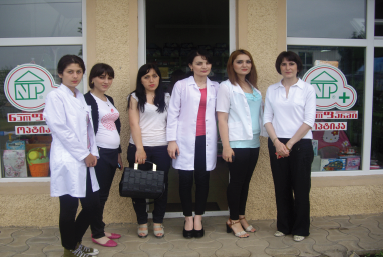 ასათვისებელი კრედიტების რაოდენობა: 60 პროფესიული კრედიტი. აქედან თეორიულ კურსებს დათმობილი აქვს 33 პროფესიული კრედიტი, პრაქტიკას 27 პროფესიული კრედიტი. სასწავლო პრაქტიკას დათმობილი აქვს 22 პროფესიული  კრედიტი, საწარმოო პრაქტიკას 5 პროფესიული  კრედიტი.  პრაქტიკისა და სასწავლო კომპონენტის პროცენტული თანაფარდობა შესაბამისობაშია შესაბამისი მიმართულების პროფესიულ სტანდარტთან. პროგრამის ხელმძღვანელები: მარადი ბურდული (ექიმი სტომატოლოგი), ტელ: 577 76 27 04;  ნანა ნაცვლიშვილი (ექიმი სტომატოლოგი), ტელ: 599 16 08 70.საგანმანათლებლო პროგრამის მიზნები: მოცემული პროფესიული პროგრამით მომზადდება მაღალკვალიფიციური, კონკურენტუნარიანი, პროფესიული განათლების მესამე საფეხურის კბილის ტექნიკოსი, რომელსაც ეცოდინება: ადამიანის პირის ღრუს შემადგენელი ორგანოების ანატომიური აგებულება და ფუნქცია, მათ შორის კბილთა მწკრივების; შეეძლება კბილების გამოცნობა ჯგუფობრიობის მიხედვით; წარმოდგენა ექნება ორგანიზმში მიმდინარე ქიმიურ და ბიომექანიკურ პროცესებზე; თავისი პრაქტიკული საქმიანობით აპრობირებული იქნება სატექნიკო ლაბორატორიის სამუშაო გარემოსთან; დაუფლებული იქნება სატექნიკო ლაბორატორიის  უსაფრთხოების,  აგრეთვე, პაციენტთან  და კოლეგებთან ურთიერთობის ეთიკურ ნორმებს. ეცოდინება სატექნიკო ლაბორატორიაში გამოყენებული თანამედროვე საანაბეჭდო და პროთეტიკული მასალების თვისებები და მათი შესატყვისი მეთოდით მომზადების ტექნიკა. სწავლის შედეგები: შეუძლია: საანაბეჭდო მასალის შესატყვისი მეთოდით მომზადება, ფანტომიდან ანაბეჭდის აღება, მიღებული ანაბეჭდიდან თაბაშირის მოდელის ჩამოსხმა; მოდელიდან საჭირო კბილების ამოჭრა, სპირტქურისა და სატექნიკო ფითხის დახმარებით კბილების ცვილით მოდელირება მათთვის სასურველი ფორმის მისაცემად; საკუთარი სამუშაო გეგმის შედგენა და მისი შათანხმება გუნდის სხვა წევრების სამუშაო გეგმასთან. კბილის გვირგვინების დეფექტების აღდგენა მოდელირებით და ცვილით შეცვლა სათანადო ორთოპედიული ტექნოლოგიებით, ნახევარგვირგვინებით და მთლიანი გვირგვინებით. აღნიშნული პროცესისათვის იყენებს პლასტმასს, ფაიფურს, მეტალებსა და მათ კომბინაციებს;კბილების ნაწილობრივი ან მთლიანი          დაკარგვის შემთხვევაში მოდელზე სიტუაციის შეფასება, სამუშაო გეგმის შემუშავება სათანადო მასალების შერჩევით და მოუხსნელი ხიდისებური, ნაწილობრივი ფირფიტოვანი ან მთლიანი ფირფიტოვანი ორთოპედიული პროთეზების დამზადება.დასაქმების სფერო: სტომატოლოგიური კლინიკები და სატექნიკო ლაბორატორიები.პროგრამის დასრულების დამადასტურებებლი დოკუმენტი:  III საფეხურის პროფესიული განათლების დამადასტურებელი დიპლომი საგანმანათლებლო პროგრამის სახელწოდება:კბილის ტექნიკოსი                                                                                                     Dental Technicianპროგრამის განხორციელების ადგილი: იაკობ გოგებასვილის სახელობის თელავის სახელმწიფო უნივერსიტეტის I კორპუსი, IV სართული. ოთახი №23.  ტელ.: 0350 27-33-20;   პროფესიული განათლების საფეხური: IVმისანიჭებელი კვალიფიკაცია: კბილის ტექნიკოსის IV საფეხურის პროფესიული კვალიფიკაცია.სწავლის ხანგრძლივობა: 1 სასწავლო წელი.პროგრამაზე დაშვების წინაპირობა: კბილის ტექნიკოსის მესამე საფეხურის პროფესიული კვალიფიკაცია.ასათვისებელი კრედიტების რაოდენობა: 60 კრედიტი. სულ საათების რაოდენობა 1500  საათი.     სასწავლო კომპონენტისათვის განკუთვნილი საათების რაოდენობა - 360. სასწავლო და საწარმოო პრაქტიკის კომპონენტისათვის განკუთვნილი საათების რაოდენობა - 600. პრაქტიკისა და სასწავლო კომპონენტის პროცენტული თანაფარდობა შესაბამისობაშია პროფესიულ სტანდარტთან. 60% ეთმობა სასწავლო კომპონენტს; 40% ეთმობა – სასწავლო და საწარმოო პრაქტიკას.პროგრამის ხელმძღვანელები: მარადი ბურდული (ექიმი სტომატოლოგი), ტელ: 577 76 27 04;  ნანა ნაცვლიშვილი (ექიმი სტომატოლოგი), ტელ: 599 16 08 70.საგანმანათლებლო პროგრამის მიზნები: მოცემული პროგრამით მომზადდება მაღალკვალიფიციური პროფესიული განათლების IV საფეხურის კბილის ტექნიკოსი, რომელიც დაუფლებული იქნება ორთოპედიული სტომატოლოგიის თანამედროვე ტექნოლოგიებს, უახლეს მასალებს, ჩანართების, ნახევარგვირგვინების, გვირგვინების, კომბინირებული გვირგვინების და წკირიანი კბილების დამზადების ხელოვნებას. მსმენელი დაეუფლება საღეჭ-სამეტყველო აპარატის მორფოლოგიას და ფიზიოლოგიას, წარმოდგენა შეექმნება ქიმიურ და ბიოლოგიურ პროცესებზე, ორთოპედიული სტომატოლოგიის თეორიული და საფანტომო კურსით შეისწავლის თითოეული კბილის მორფოლოგიას; თანდაყოლილ და შეძენილ დეფექტებს და დეფორმაციებს, პარალელურად დაეუფლება. ორთოპედიული კონსტრუქციების შექმნით რეაბილიტაციის პრინციპებს. პრაქტიკის კურსები დაახელოვებს მოცემული ორთოპედიული პრიუზების შექმნის ხელოვნებას; ნებისმიერ სიტუაციაში შეეძლება პრობლემის ამოცნობა და პასუხისმგებლობის აღება შესრულებულ სამუშაოზე. უნარიანი იქნება სამუშაოს დაგეგმვის და შესრულების პროცესში გამოიყენოს თანამედროვე საინფორმაციო და საკომუნიკაციო ტექნოლოგიები, მათ შორის უცხო ენაზეც; ჯანდაცვის პრინციპების ცოდნა დაეხმარება ადამიანებთან ურთიერთობაში. ამავდროულად შეეძლება საკუთარი უწყვეტი განათლების პროცესის მართვა.სწავლის შედეგები: შეუძლია კბილის სატექნიკო ლაბორატორიის სპეციფიკიდან გამომდინარე სამუშაოს დაგეგმვა და შესრულება, მუშაობის პროცესში წამოჭრილი ამოცანის გადასაჭრელად შეუძლია საინფორმაციო წყაროების გამოყენება და სამუშაოს შესრულებაზე პასუხისმგებლობის აღება შრომის შედეგის გასაუმჯობესებლად; დაუფლებულია ძერწვისა და ცვილით მოდელირების ხელოვნებას, შეუძლია სამუშაო მოდელის ჩამოსხმა, მოდელის დამუშავება, ძერწვა; შეუძლია კბილის გვირგვინების დეფექტებისა და დეფორმაციების გამოსწორება, მირჩილვა, შედუღება, მეტალების დამუშავება, ჩამოსხმა, ფლობს ფაიფურსა და პლასტმასებზე მუშაობის მეთოდებს. ნებისმიერი პროცედურისთვის შეუძლია შესაფერისი მასალის კრიტიკული ანალიზით შერჩევა და გამოსაყენებელი მეთოდის მისადაგება.დასაქმების სფერო: სტომატოლოგიური კლინიკები და სატექნიკო ლაბორატორიები.პროგრამის დასრულების დამადასტურებებლი დოკუმენტი:  IV საფეხურის პროფესიული განათლების დამადასტურებელი დიპლომი.   საგანმანათლებლო პროგრამის სახელწოდება:კბილის ტექნიკოსი                                                                                                     Dental Technicianპროგრამის განხორციელების ადგილი: იაკობ გოგებასვილის სახელობის თელავის სახელმწიფო უნივერსიტეტი, I კორპუსი, IV სართული. ოთახი №23.  ტელ.: 0350 27-33-20;   პროფესიული განათლების საფეხური: Vმისანიჭებელი კვალიფიკაცია: კბილის ტექნიკოსის V საფეხურის პროფესიული კვალიფიკაცია.სწავლის ხანგრძლივობა: 1 სასწავლო წელი.პროგრამაზე დაშვების წინაპირობა: კბილის ტექნიკოსის IV საფეხურის ათვისების დამადასტურებელი დიპლომი.ასათვისებელი კრედიტების რაოდენობა: 60 კრედიტი. სულ საათების რაოდენობა 1500  საათი. სასწავლო კომპონენტისათვის განკუთვნილი საათების რაოდენობა - 345. სასწავლო და საწარმოო პრაქტიკის კომპონენტისათვის განკუთვნილი საათების რაოდენობა - 240. პრაქტიკისა და სასწავლო კომპონენტის პროცენტული თანაფარდობა შესაბამისობაშია პროფესიულ სტანდარტთან. 60% ეთმობა სასწავლო კომპონენტს; 40% ეთმობა – სასწავლო და საწარმოო პრაქტიკას.პროგრამის ხელმძღვანელები: მარადი ბურდული (ექიმი სტომატოლოგი), ტელ: 577 76 27 04;  ნანა ნაცვლიშვილი (ექიმი სტომატოლოგი), ტელ: 599 16 08 70.საგანმანათლებლო პროგრამის მიზნები: მოცემული პროგრამით მომზადდება მაღალკვალიფიციური პროფესიული განათლების V საფეხურის კბილის ტექნიკოსი, რომელიც დაუფლებული იქნება ორთოპედიული სტომატოლოგიის თანამედროვე ტექნოლოგიებს, როგორც მოუხსნელი, ასევე მოსახსნელი ორთოპედიული აპარატების შექმნის ტექნიკას, კერამიკის ტექნოლოგიებს და კომბინირებულ პროთეზირებას. ნებისმიერ სიტუაციაში შეეძლება პრობლემის ამოცნობა და პასუხისმგებლობის აღება შესრულებულ სამუშაოზე. სწავლის შედეგები:  შეუძლია: გამოიყენოს თეორიული ცოდნა, ობიექტურად შეაფასოს სამუშაო მოდელზე რაიმე პათოლოგიით განვითარებული კბილების, კბილთა მწკრივებისა და ყბების ალვეოლური ნაწილის დეფექტი და ტექნოლოგიების შერჩევით დაავადების რეციდივის თავიდან ასაცილებლად გადაწყვიტოს პროფილაქტიკისთვის აუცილებელი საკითხები; სატექნიკო ლაბორატორიის ორგანიზება, სხვისი სამუშაოს დაგეგმვა; კბილების გვირგვინების დეფექტების პროთეზირება ჩანართებით, ნახევარგვირგვინებით, ვინირებით, ხელოვნური გვირგვინებით, ისეთი მასალების ტექნოლოგიების ცოდნითა და გამოყენებით, როგორებიცაა: ფაიფური, პლასტმასი, ოქრო, ვერცხლი, ფოლადი და ფოლადის შენადნობები, ასევე მათი კომბინაციები; დაშლილი გვირგვინის რესტავრაცია წკირების დახმარებით; კბილების ნაწილობრივი დაკარგვის დროს კბილთა მწკრივების დეფორმაციების ობიექტური შეფასება და მოუხსნელი ხიდისებური პროთეზებით, ან  ნაწილობრივი, მოსახსნელი – ფირფიტოვანი პროთეზების გამოყენებით, რეაბილიტაცია; მძიმე დეფორმაციების შემთხვევაში მთლიანი მოსახსნელი პროთეზების, ასევე ორთოდონტიული და ორთოპედიული აპატარების შექმნა.დასაქმების სფერო: სტომატოლოგიური კლინიკები და სატექნიკო ლაბორატორიები.პროგრამის დასრულების დამადასტურებებლი დოკუმენტი:  V საფეხურის პროფესიული განათლების დამადასტურებელი დიპლომი. საგანმანათლებლო პროგრამის სახელწოდება:ფარმაცევტის თანაშემწე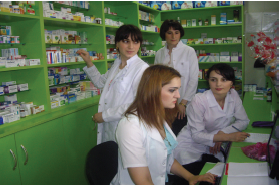 პროფესიული განათლების საფეხური: Vმისანიჭებელი კვალიფიკაცია: ფარმაცევტის თანაშემწის მეხუთე საფეხურის კვალიფიკაცია სწავლის ხანგრძლივობა:    ორი წელი, ოთხი სემესტრი პროგრამაზე დაშვების წინაპირობა: სრული ზოგადი განათლებაასათვისებელი კრედიტების რაოდენობა: 120 კრედიტი. სულ საათების რაოდენობა 3000 საათი. 60% ეთმობა სასწავლო კომპონენტს; 40% ეთმობა – სასწავლო და საწარმოო პრაქტიკას.პროგრამის ხელმძღვანელები: მარადი ბურდული (ექიმი სტომატოლოგი), ტელ: 577 76 27 04;  ნანა ნაცვლიშვილი (ექიმი სტომატოლოგი), ტელ: 599 16 08 70.საგანმანათლებლო პროგრამის მიზნები: ფარმაციის დარგში კვალიფიციური პროფესიული განათლების მქონე სპეციალისტის მომზადება, რომელიც შეძლებს ფარმაცევტის ეფექტურ ასისტირებას როგორც სააფთიაქო დაწესებულებებში, ასევე ფარმაცევტულ ბაზებსა და საწარმოებში.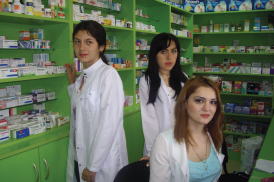 სწავლის  შედეგები:  შეუძლია შემეცნებითი და პრაქტიკული უნარების ფართო სპექტრის გამოყენება აბსტრაქტული პრობლემების სემოქმედებითად გადასაწყვეტად.დასაქმების სფერო: აფთიაქი, საწყობი, ფარმაცევტული წამოება, წამლის ხარისხის საკონტროლო ლაბორატორია.პროგრამის დასრულების დამადასტურებებლი დოკუმენტი:  V საფეხურის პროფესიული განათლების დამადასტურებელი დიპლომი. საგანმანათლებლო მოდულური პროგრამის სახელწოდება:დეკორატიულ-გამოყენებითი ქსოვილების                               სპეციალისტი - 02101-პპროგრამის განხორციელების ადგილი: იაკობ გოგებაშვილის სახელობის თელავის სახელმწიფო უნივერსიტეტი,  II კორპუსი, I სართული. №15.                               ტელ.: 0350 27-11-76;   E-mail: pdg@tesau.edu.ge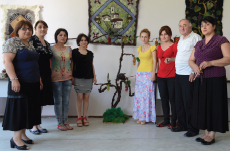 სწავლის ხანგრძლივობა: 26 სასწავლო თვეპროგრამაზე დაშვების წინაპირობა:  საბაზო განათლებაასათვისებელი კრედიტების რაოდენობა: 152 კრედიტიპროგრამის ხელმძღვანელი:  ნუგზარ ძამუკაშვილი, ტელ: 599 19 81 92საგანმანათლებლო პროგრამის მიზნები: მომზადება მაღალ კვალიფიციური დეკორატიულ-გამოყენებითი ქსოვილების სპეციალისტისა, რომელიც შეძლებს სხვადასხვა სახისა და დანიშნულების დეკორატიული ქსოვილების წარმოებას, სამუშაო ესკიზის შექმნას, ტექნოლოგიური პროცესის მიხედვით მასალების შერჩევასა და შრომის ბაზარზე პროფესიის აქტიურად გამოყენებას. პროგრამის მიზანია ,მოამზადოს მაღალკვალიფიციური სპეციალისტი, რომელიც დაკისრებულ მოვალეობას შეასრულებს ხარისხისა და უსაფრთხოების ნორმების დაცვით. სპეციალისტი აღჭურვილი იქნება პროფესიული და ზოგადი/ტრანსფერული უნარებით.სწავლის შედეგები: პროგრამის დასრულების შემდეგ პირს შეუძლია:სამუშაო ადგილის ორგანიზება;დეკორატიული ქსოვილების ესკიზის შექმნა;ბატიკის ქსოვილის მოხატვა;თექის ქსოვილის მოთელვა;გობელენის, ფარდაგისა და ხალიჩის ქსოვა.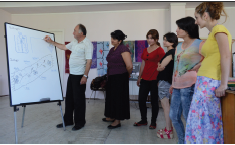 დასაქმების სფერო: კურსდამთავრებულს შეუძლია იმუშაოს ყველა იმ საწარმოში, სალონში, თეატრალურ  და მუსიკალურ სტუდიებში, სადაც იქნება საჭიროება შესაბამისი პროდუქციის, სუვენირებისა და კოსტუმების შექმნის. ასევე შეუძლია შექმნას მცირე საწარმო და უხელმძღვანელოს  მას.პროგრამის დასრულების დამადასტურებებლი დოკუმენტი:  IV საფეხურის პროფესიული განათლების დამადასტურებელი დიპლომი. საგანმანათლებლო მოდულური პროგრამის სახელწოდება:ბაგა-ბაღის აღმზრდელი პედაგოგი - 01101-პპროგრამის განხორციელების ადგილი:იაკობ გოგებაშვილის სახელობის თელავის სახელმწიფო უნივერსიტეტი, II კორპუსი, I სართული. №15.                               ტელ.: 0350 27-11-76;   E-mail: pdg@tesau.edu.geპროფესიული განათლების საფეხური:  V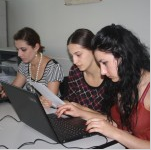 მისანიჭებელი კვალიფიკაცია: ბაგა-ბაღის აღმზრდელი პედაგოგის მეხუთე საფეხურის პროფესიული კვალიფიკაციასწავლის ხანგრძლივობა: 28 სასწავლო თვე პროგრამაზე დაშვების წინაპირობა:  სრული ზოგადი განათლებაასათვისებელი კრედიტების რაოდენობა: 162 კრედიტიპროგრამის ხელმძღვანელები:  ნინო მოდებაძე, ტელ: 555 45 27 94, E-mail: ninomode@yahoo.com; ნინო ბასილაშვილი, ტელ: 558 48 44 22, E-mail: ninojashiashvili@mail.ruსაგანმანათლებლო პროგრამის მიზნები: პროგრამის მიზანია კვალიფიციური კადრის აღზრდა, რომელიც შეძლებს ადრეულ ასაკში ბავშვზე ზრუნვას, მის აღზრდას, განვითარებას და განათლებას. ამ მიზნებისთვის მან უნდა უზრუნველყოს უსაფრთხო და განმავითარებელ სააღმზრდელო გარემო და ამ პროცესში შეძლოს   ბავშვის ოჯახთან, ბაღის კოლექტივთან,  სფეროს წარმომადგენლებთან კომუნიკაცია დასაკუთარ პროფესიულ განვითარებაზე ზრუნვა.სწავლის შედეგები: პროგრამის დასრულების შემდეგ პირს შეუძლია:ბავშვის განვითარების ხელშემწყობი სტრატეგიების გამოყენება;სკოლამდელი ასაკის ბავშვის ჰოლისტური განვითარება მათი ასაკობრივი თავისებურებების, ინტერესების, ინდივიდუალური შესაძლებლობების გათვალისწინებით;სააღმზრდელო პროცესის მართვა პოზიტიური გაძღოლის პრინციპების გამოყენებით;წარმატებული, უსაფრთხო მხარდამჭერი სააღმზრდელო გარემოს  შექმნა.დასაქმების სფერო: პროგრამის დასრულების შემდეგ სპეციალისტს შეუძლია იმუშაოს ბაგა-ბაღებში აღმზრდელ პედაგოგათ, ასევე ადმინისტრაციულ თანამდებობებზე; შეიძლია ასევე დასაქმდეს დღის ცენტრებში.პროგრამის დასრულების დამადასტურებებლი დოკუმენტი:  V საფეხურის პროფესიული განათლების დამადასტურებელი დიპლომი. საგანმანათლებლო მოდულური პროგრამის სახელწოდება:თექის ოსტატი - 02104-პპროგრამის განხორციელების ადგილი: იაკობ გოგებაშვილის სახელობის თელავის სახელმწიფო უნივერსიტეტის  II კორპუსი, I სართული. №15.                               ტელ.: 0350 27-11-76;   E-mail: pdg@tesau.edu.geპროფესიული განათლების საფეხური:  IIIმისანიჭებელი კვალიფიკაცია: თექის ოსტატის მესამე საფეხურის პროფესიული კვალიფიკაციასწავლის ხანგრძლივობა: 18 სასწავლო თვე პროგრამაზე დაშვების წინაპირობა:  საბაზო განათლებაასათვისებელი კრედიტების რაოდენობა: 99 კრედიტიპროგრამის ხელმძღვანელი:  ნუგზარ ძამუკაშვილი, ტელ: 599 19 81 92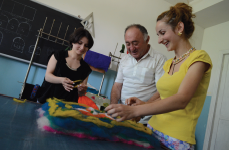 საგანმანათლებლო პროგრამის მიზნები: მოამზადოს თექის ოსტატი, სხვადასხვატექნოლოგიური ხერხების გამოყენებით, ქიმიურიან ბუნებრივი საღებავებით შეღებილი მატყლის საშუალებით კურსდამთავრებულმა შეძლოს ტრადიციული და თანამედროვე ხელნაკეთი ნივთების/პროდუქციის დამზადება.სწავლის შედეგები: პროგრამის დასრულების შემდეგ პირს შეუძლია:სამუშაოს ორგანიზებაშრომის უსაფრთხოების დაცვათექის წარმოებისასნედლეულის (მატყლის) მომზადებაესკიზის შექმნამატყლის დაფენამატყლის თელვა სიბრტყეზემატყლის თელვა მოცულობით ფორმებზედასაქმების სფერო: თექის ხელოსანს შეუძლია იმუშაოს იქ, სადაც იქმნება მოთელვის ტექნოლოგიით დამზადებული ყოფითი ნივთები (ტანსაცმელი, ფეხსაცმელი, სუვენირები და აქსესუარები). მას ასევე შეუძლია შექმნას მცირე საწარმო და უხელმძღვანელოს მას.პროგრამის დასრულების დამადასტურებებლი დოკუმენტი:  III საფეხურის პროფესიული განათლების დამადასტურებელი დიპლომი. გარდა ამისა, 2016 წლის საშემოდგომო მიღება იწარმოებს შემდეგ პროფესიულ მოდულურ პროგრამებზე:საგანმანათლებლო მოდულური პროგრამის სახელწოდება:ბიბლიოთეკარი - 03202-პპროგრამის განხორციელების ადგილი: იაკობ გოგებაშვილის სახელობის თელავის სახელმწიფო უნივერსიტეტი,  II კორპუსი, II სართული.№15.                               ტელ.: 0350 27-11-76;   E-mail: pdg@tesau.edu.geპროფესიული განათლების საფეხური: IVმისანიჭებელი კვალიფიკაცია: ბიბლიოთეკარის მეოთხე საფეხურის პროფესიული კვალიფიკაციასწავლის ხანგრძლივობა: 26 სასწავლო თვე პროგრამაზე დაშვების წინაპირობა: სრული ზოგადი განათლებაასათვისებელი კრედიტების რაოდენობა: 143 კრედიტიპროგრამის ხელმძღვანელები:  ნანა ყარაულაშვილი ტელ: 595 42 54 20                                                          ნინო მოდებაძე  ტელ: 555 45 27 94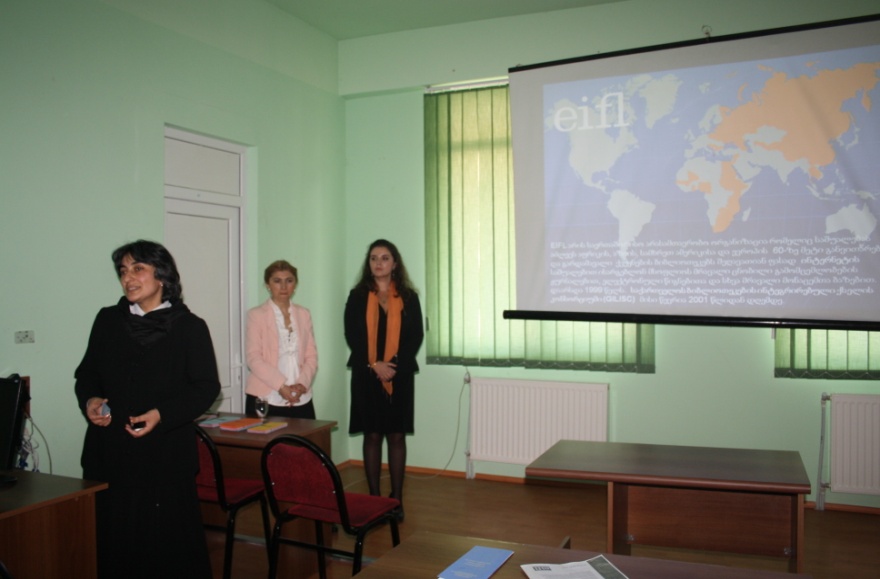 საგანმანათლებლო პროგრამის მიზნები: პროგრამის მიზანია მისცეს პირს შესაძლებლობა, მიიღოს ფართო განათლება და ძირითადი ცოდნა საბიბლიოთეკო სფეროში; აგრეთვე, განუვითაროს ის აუცილებელი უნარები და კომპეტენციები, რომლებიც საჭიროა როგორც შრომის ბაზარზე გასასვლელად, ასევე სწავლის გასაგრძელებლად, როგორც ფორმალურ, ისე, არაფორმალურ საგანმანათლებლო სისტემებში.სწავლის შედეგები: პროგრამის დასრულების შემდეგ პირს შეუძლია:ბიბლიოთეკის სივრცის ორგანიზებაფონდის დაკომპლექტებაფონდის მართვაფონდის დაცვასაცნობარო-საინფორმაციო მუშაობასაბიბლიოთეკო მომსახურებაკულტურულ-საგანმანათლებლო ღონისძიებების ჩატარებადასაქმების სფერო: ბიბლიოთეკარისპროგრამის დასრულების შემდეგ პირს შეუძლია დასაქმდეს როგორც საჯარო, ისე კერძო სექტორის ბიბლიოთეკებში,  ქალაქის, სოფლის, საგანმანათლებლო დაწესებულებებისა და სხვადასხვა ტიპის ორგანიზაციების ბიბლიოთეკაში.პროგრამის დასრულების დამადასტურებებლი დოკუმენტი: მეოთხე საფეხურის პროფესიული განათლების დამადასტურებელი დიპლომი.